Deklariranje razreda, spremenljivk kot FinalJava omogoča deklariranje nekega razreda, spremenljivk kot končnega final, kar pomeni, da iz njega ni mogoče izpeljati nobenega razreda več. Obstajata vsaj dva razloga za uporabo tega mehanizma: varnostni, kot recimo škodovanje sistemu, vdor med zasebne informacije itd in načrtovalni. Ko se odločimo, da je nek razred doživel svojo končno stopnjo razvoja, ga je pametno proglasiti za dokončnega. Razred deklariramo kot dokončen s pomočjo ključne besede final pred ključno besedo class. Spodnji primer deklarira razred kot dokončen:	final class imeRazreda extends imeNadrazreda implements imeVmesnika {…}Deklaracija javnih razredov, spremenljivkModifikator, ki ga lahko uporabimo v deklaraciji razreda, spremenljivk, je modifikator javen public. S tem omogočimo, da lahko razred uporabljajo tudi objekti, ki se nahajajo zunaj trenutnega paketa. Če tega ne napišemo, je razred dostopen samo tistim objektom, ki so v istem paketu. Po dogovoru se ključna beseda public napiše na začetku deklaracije razreda. Če razred deklariramo kot javen, tako da imajo tudi drugi objekti in razredi dostop do njega, se njegova deklaracija spremeni v:	public final class imeRazreda extends imeNadrazreda implements imeVmesnika {…}--------------------------------------------------------------------------------------------------------------------------------------------//Delo z datotekami://razredi potrebni za delo z datotekamiimport java.io.File;import java.io.FileNotFoundException;import java.io.FileOutputStream;import java.io.PrintStream;//glavna metoda s »podaljškom« v imenupublic static void main(String[] args) throws FileNotFoundException{}//kreiranje datotekePrintStream v_datoteko = System.out;File file = new File("izhodna_datoteka.txt");FileOutputStream fos = new FileOutputStream(file);//kreira filePrintStream ps = new PrintStream(fos);System.setOut(ps);//od tu naprej se izpisuje v datotekoSystem.setOut(v_datoteko);//konec pisanja v datoteko izhodna_datoteka.txt-----------------------------------------------------------------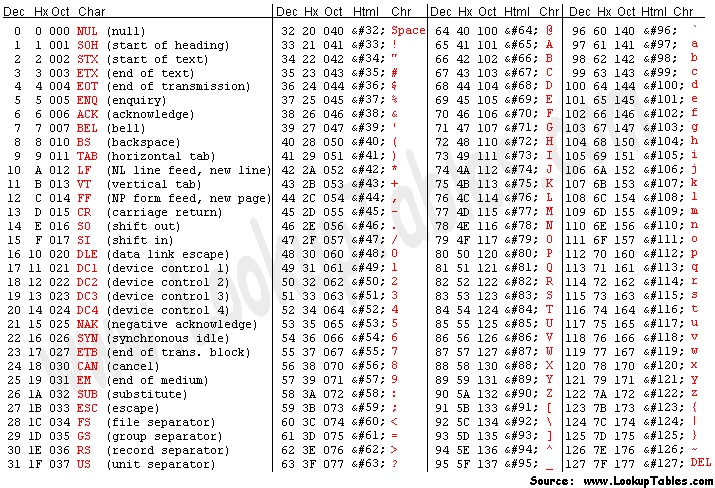 DODATEK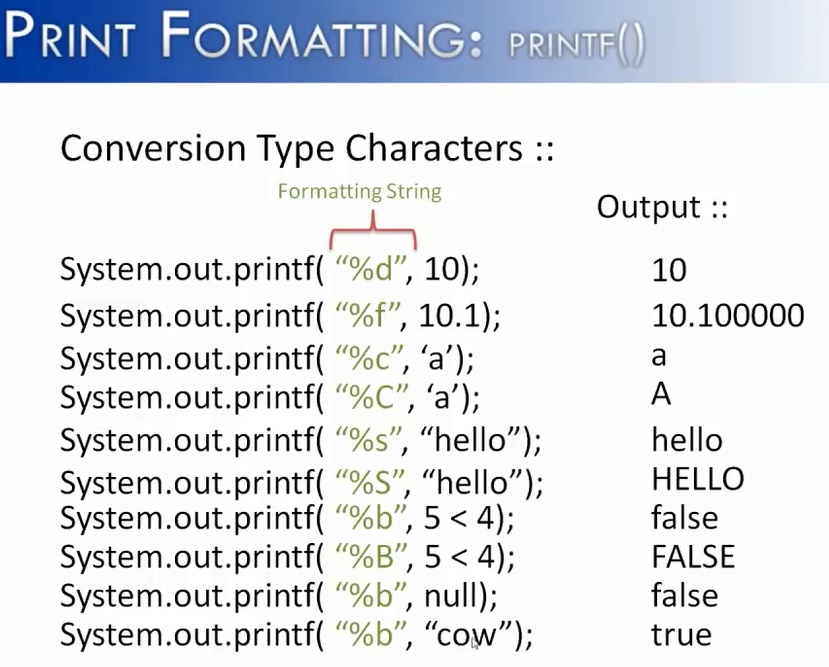 Slika 1 PRINT FORMAT (PRIMER 1)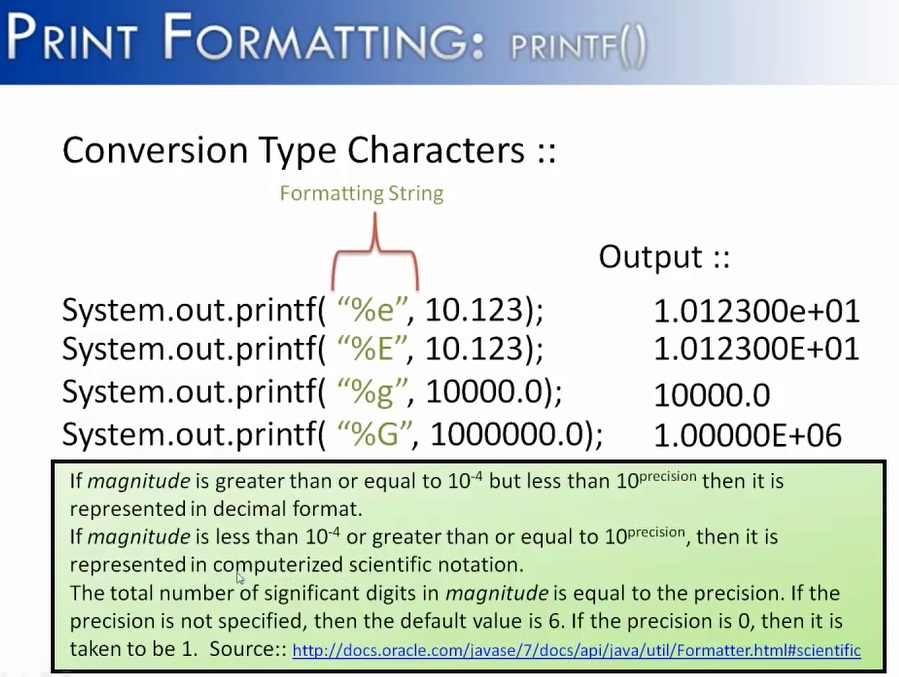 Slika 2 PRINT FORMAT (PRIMER 2)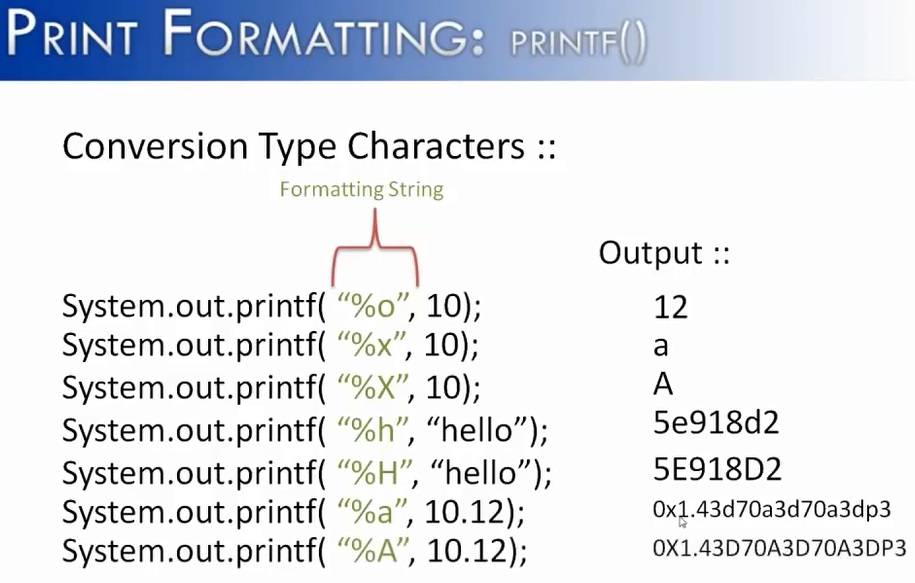 Slika 3 PRINT FORMAT (PRIMER 3)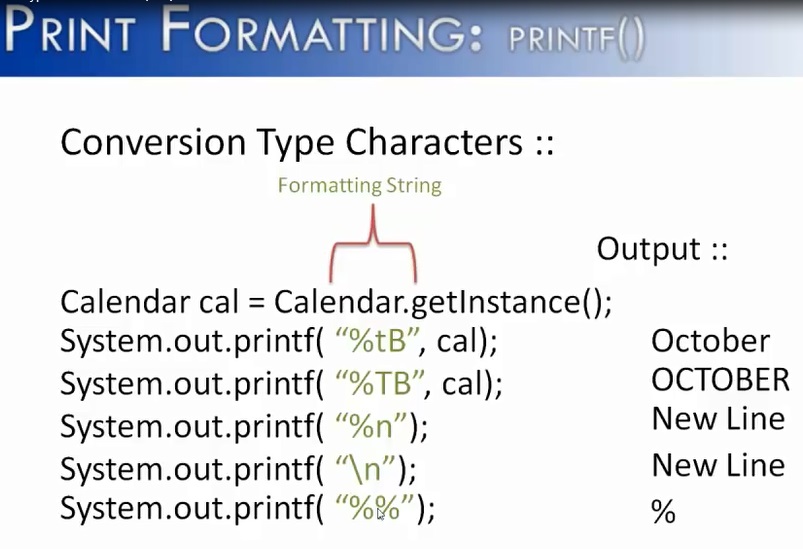 Slika 4 PRINT FORMAT (PRIMER 4)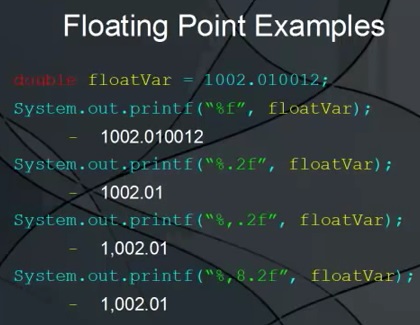 Slika 5 PRINT FORMAT (PRIMER 5)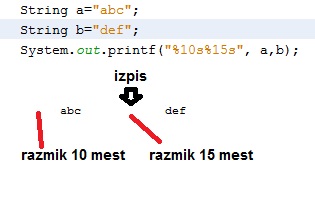 Slika 6 PRINT FORMAT (PRIMER 6)